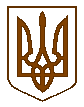 БУЧАНСЬКИЙ МІСЬКИЙ ГОЛОВАР О З П О Р Я Д Ж Е Н Н Я« 15 » травня 2017 р. № 81Про скликання чергового засідання29-ї сесії Бучанської міської радиVII скликання	На підставі ст.46 Закону України «Про місцеве самоврядування в Україні»,РОЗПОРЯДЖАЮСЬ:Скликати 29-ту чергову сесію Бучанської міської ради VII скликання 25 травня 2017 року о 10.00 год. в приміщення Центрального будинку культури, за адресою: м.Буча, вул.Пушкінська, 61-В.До порядку денного 29-ї чергової сесії внести питання у відповідності з додатком.Завідувачу загальним відділом Пронько О.Ф. довести до відома дане розпорядження депутатам Бучанської міської ради.Керуючому справами Михайлюку О.М. запросити на сесію начальників управлінь та відділів міської ради, представників засобів масової інформації.Контроль за виконанням даного розпорядження покласти на секретаря ради Олексюка В.П.Міський голова							А.П.ФедорукПогоджено:Керуючий справами							О.М.Михайлюк Завідувач юридичним відділом					Т.О.Шаправський